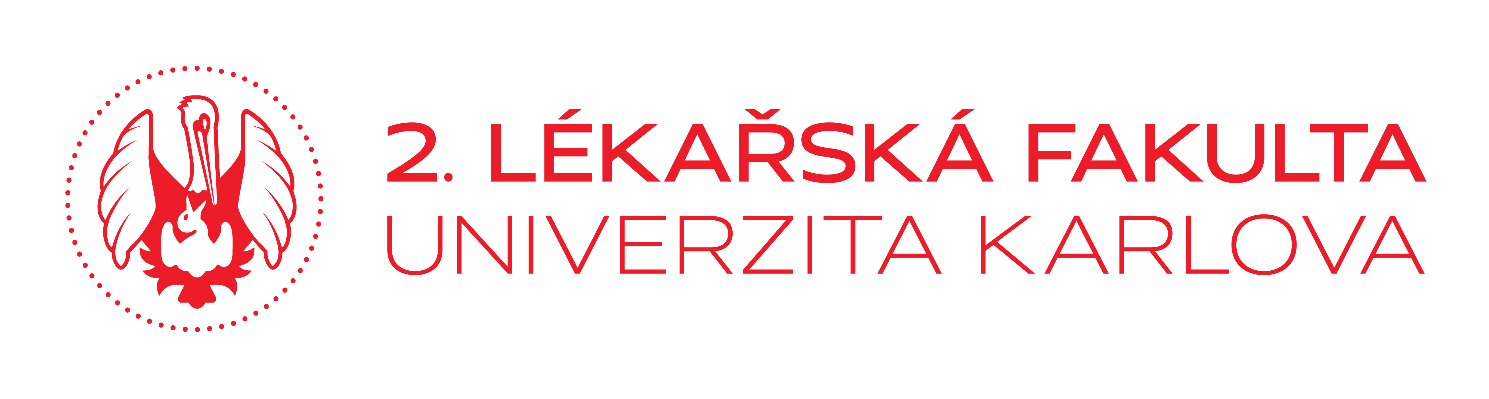 V případě schválení Vaší žádosti o finanční podporu z Institucionálního plánu 2. LF stáže v rámci IFMSA, jsem si vědom/a, že po návratu ze zahraničí předložím na zahr. oddělení Děkanátu 2LF UK potvrzení o vykonané stáži (podepsané garantem hostitelské organizace).…………………………………………						…………………………………	Datum								PodpisŽádost o podporu mezinárodní mobility v rámci IFMSAŽádost o podporu mezinárodní mobility v rámci IFMSAProsíme, vyplňte a pošlete na zahraniční oddělení k rukám pí. Stanislavy Palowské (email: stanislava.palowska@lfmotol.cuni.cz) minimálně 14 dnů před plánovaným výjezdem do zahraničí. V případě, že má být Vaše zahraniční stáž  finančně podpořena z rozpočtu fakulty, musí  být schválena vedením 2.LF  ještě před výjezdem a zároveň vyplněna v aplikaci „Evidence stáží“ v systému SIS.Prosíme, vyplňte a pošlete na zahraniční oddělení k rukám pí. Stanislavy Palowské (email: stanislava.palowska@lfmotol.cuni.cz) minimálně 14 dnů před plánovaným výjezdem do zahraničí. V případě, že má být Vaše zahraniční stáž  finančně podpořena z rozpočtu fakulty, musí  být schválena vedením 2.LF  ještě před výjezdem a zároveň vyplněna v aplikaci „Evidence stáží“ v systému SIS.Jméno:Příjmení:Studijní program:Ročník/studijní skupina:Email:Mobil :Destinace (Uveďte, prosím, zemi, město a instituci kam plánujete vyjet):Termín (pobyt v zahraničí od kdy do kdy):